КИРОВСКИЙ РАЙОННЫЙ ИСПОЛНИТЕЛЬНЫЙ КОМИТЕТОТДЕЛ ИДЕОЛОГИЧЕСКОЙ РАБОТЫ, КУЛЬТУРЫИ ПО ДЕЛАМ МОЛОДЕЖИматериал  для информационно-пропагандистских групп1. «ПРОДОВОЛЬСТВЕННАЯ БЕЗОПАСНОСТЬ РЕСПУБЛИКИ БЕЛАРУСЬ В УСЛОВИЯХ ЭКОНОМИЧЕСКИХ САНКЦИЙ. ИМПОРТОЗАМЕЩЕНИЕ КАК НАЦИОНАЛЬНЫЙ ПРОЕКТ И КОМПЛЕКСНАЯ СТРАТЕГИЯ РАЗВИТИЯ ЭКОНОМИКИ»2. «ИНФОРМАЦИЯ О ПРОФИЛАКТИКЕ И ПОСЛЕДСТВИЯХ ПОТРЕБЛЕНИЯ НАРКОТИЧЕСКИХ СРЕДСТВ, ПСИХОТРОПНЫХ ВЕЩЕСТВ И ОТВЕТСТВЕННОСТИ ЗА ИХ НЕЗАКОННЫЙ ОБОРОТ»3. «ОПЕРАТИВНАЯ ОБСТАНОВКА В ОБЛАСТИ.   НЕОСТОРОЖНОЕ ОБРАЩЕНИЕ С ОГНЕМ. ПЕЧНОЕ ОТОПЛЕНИЕ. ЭЛЕКТРООБОГРЕВАТЕЛИ. ГИБЕЛЬ ДЕТЕЙ НА ПОЖАРАХ. ПОТЕРЯВШИЕСЯ В ЛЕСУ»4. Республиканская пожарно-профилактическая акция «За безопасность вместе!»5.  Жиличский Версальг. Кировскоктябрь 2022 г.ПРОДОВОЛЬСТВЕННАЯ БЕЗОПАСНОСТЬ РЕСПУБЛИКИ БЕЛАРУСЬ В УСЛОВИЯХ ЭКОНОМИЧЕСКИХ САНКЦИЙ. ИМПОРТОЗАМЕЩЕНИЕ КАК НАЦИОНАЛЬНЫЙ ПРОЕКТ 
И КОМПЛЕКСНАЯ СТРАТЕГИЯ РАЗВИТИЯ ЭКОНОМИКИПо данным, опубликованным в июле 2022 г. Продовольственной 
и сельскохозяйственной организацией Объединенных Наций (далее – FАО), в 2021 году в мире с голодом (системным недоеданием) столкнулись 828 млн. человек, или 9,8 % населения планеты (на 46 млн. больше, чем в 2020 году, и на 150 млн. больше, чем в 2019 году). В 2030 году даже с учетом восстановления мировой экономики около 670 млн. человек (8 % мирового населения) будут по-прежнему сталкиваться с голодом.По оценкам FАО, число людей, не имеющих финансовой возможности обеспечить себе здоровое питание, увеличилось на 112 млн. человек (почти до 3,1 млрд.), что является одним из последствий роста потребительских цен на продукты питания. При этом доля белорусов, которые не могут позволить себе здоровое питание, – одна из наименьших в мире (0,2 %). Беларусь по этому параметру находится на одном уровне с Германией, Бельгией и Нидерландами. В Польше доля таких граждан больше в 5 раз, в Литве и Казахстане – в 6 раз, в США – в 7,5 раза, в Латвии – в9 раз. Показатель ”распространение недоедания“ Беларуси твердо удерживается на уровне менее 2,5 % наравне с большинством стран Европы. В то время как данный показатель в ряде постсоветских стран выше: в Армении – 3,5 %, Молдове – 6,7 %, Грузии – 7,6 %.Зарубежные эксперты прогнозируют продовольственный кризис в Европе из-за последствий санкционной политики Запада в отношении России и Беларуси: сокращение поставок удобрений, сырья для их производства, а также зерна, используемого для кормления сельскохозяйственных животных. В Европе предупреждают, что зимой может возникнуть сезонный дефицит широкого спектра продуктов питания вследствие нарушения работы тепличных хозяйств на фоне энергокризиса. Кроме того, существенно растут цены на товары.Справочно:По данным Европейской комиссии, в период с января по июль 2022 г. в Евросоюзе цены на сливочное масло выросли на 80 %, сухое молоко подорожало более чем на 50 %, говядина – на 28 %. Даже самые развитые страны Европы (например, Германия) повысили цену своей продуктовой корзины на 8 %, а в странах Балтии она стала выше на 20 %.В Великобритании отмечают тенденцию к снижению покупательской способности населения страны: более 30 % британцев начали экономить на продуктах питания.Забастовки фермеров охватили половину стран Европы, Канаду 
и США, поскольку высокие цены на топливо и удобрения увеличивают их производственные издержки, что может привести к росту цен на продовольствие и снижению объемов поставок.Санкционное противостояние нарушает сложившиеся в мире продовольственно-логистические цепочки, что неизбежно наносит ущерб, прежде всего, наименее защищенным странам. От недостатка продовольствия страдают 57,9 % жителей Африки, 40,6 % – Латинской Америки и Карибского бассейна, 24,6 % – Азии, 13 % – Океании, 8 % – Северной Америки и Европы. Уязвимые страны в Африке и других регионах столкнулись с выросшими на 300 % ценами на удобрения. Нехватка удобрений негативно отразится на урожае в последующие годы. ”В Беларуси игнорировать проблему продовольственной безопасности невозможно, надо быть готовыми к вызовам извне“, – на этом сконцентрировал внимание Президент Республики Беларусь А.Г.Лукашенко 26 июля 2022 г. во время республиканского селекторного совещания по вопросам уборочной кампании. ”Ситуация в мире 
с продовольствием весьма неопределенная… мы не знаем, что будет завтра, и это самое опасное“, – подчеркнул белорусский лидер.В то же время нынешняя ситуация на мировом рынке – шанс для белорусского сельского хозяйства, которое традиционно является одной из важнейших отраслей экономики и главной составляющей агропромышленного комплекса нашей страны.Пристальное внимание Глава государства уделяет и вопросам импортозамещения. В ходе рабочей поездки в г.Бобруйск 17 июня 2022 г. Президент А.Г.Лукашенко заявил: ”Импортозамещение – это шанс. 
С одной стороны, шанс. С другой стороны, тяжелая работа. Нам надо задействовать производства, которые сейчас не очень работают.Надо загрузить такие предприятия“.1. ПРОДОВОЛЬСТВЕННАЯ БЕЗОПАСНОСТЬ – ОСНОВА ЭКОНОМИЧЕСКОЙ БЕЗОПАСНОСТИ РЕСПУБЛИКИ БЕЛАРУСЬ1.1. Общие сведения.В нашей стране реализуется Государственная программа ”Аграрный бизнес“ на 2021 – 2025 годы. Она аккумулирует вопросы развития растениеводства, животноводства, переработки, земельных отношений, мелиорации, рыбохозяйственной деятельности.Аграрным сектором создается около 7 % валового внутреннего продукта. Производство пищевых продуктов формирует еще 5 % ВВП.Сельскохозяйственные земли занимают более 8,6 млн. га, или 42 % земельного фонда республики. Из них на долю сельскохозяйственных организаций приходится 88 % от общей площади, крестьянских (фермерских) хозяйств – 3 %, личных подсобных хозяйств и других – 9 %. В структуре посевных площадей сельскохозяйственных организаций зерновые и зернобобовые культуры занимают 44 %, технические культуры (лен, сахарная свекла и рапс) – 9,7 %, картофель и овощи – 0,5 %, кормовые культуры – 45,8 %.По Кировскому району площадь сельскохозяйственных угодий (без учета личных подсобных хозяйств) составляет 53,7 тыс. га, из них на долю сельскохозяйственных организаций приходится 98 %, крестьянских (фермерских) хозяйств – 1,3 %, других – 0,7 %. В структуре посевных площадей сельскохозяйственных организаций Кировского района зерновые и зернобобовые культуры занимают 48 %, технические культуры (сахарная свекла и рапс) – 12 %, картофель и овощи – 1,6 %, кормовые культуры – 38,4 %.Основой сельского хозяйства является крупное товарное производство, на долю которого приходится 79 % продукции. Личные подсобные хозяйства (941,5 тыс. граждан) обеспечивают 18,1 % продукции, крестьянские (фермерские) хозяйства (11 тыс. человек) – 2,9 %. В Беларуси на сельских территориях проживает 22 % населения. Численность работников, занятых в сельском хозяйстве, к началу 2022 года составила 243 тыс. человек.Поэтому белорусская аграрная политика исходит из того, что сельское хозяйство является многофункциональной системой, обеспечивающей не только продовольственную безопасность, но и освоение территории страны, сохранение самобытной сельской культуры, приобщение к труду молодежи.1.2. Состояние продовольственной безопасности. После распада СССР Республика Беларусь столкнулась с резким падением сельхозпроизводства. Разрушение единого экономического пространства и непродуманные ”реформаторские шаги“ привели к тяжелейшим последствиям для всего агропромышленного комплекса. Возникли проблемы с кадрами, упали показатели, на продовольственные товары были введены карточки.Остановить катастрофическое развитие событий удалось лишь с приходом к власти в 1994 году А.Г.Лукашенко. Белорусский лидер принял непопулярное тогда в условиях либеральной истерии решение не ломать прежнюю систему, а, сохранив лучшее из нее, осторожно переходить на рыночные рельсы. Позиция белорусского Президента была непреклонна: вместо того, чтобы обращаться к другим со словами ”дайте нам хлеба“, мы сказали, что ”сами можем накормить и себя, и другим останется“. Именно поэтому в Беларуси не стали следовать рекомендациям экспертов МВФ по сокращению господдержки сельхозпредприятий, а сделали ставку на крупные сельскохозяйственные комплексы и сегодня не только сами себя обеспечиваем продовольствием, но и стали мощным его экспортером. Глава государства, как человек из народа, всегда прекрасно осознавал и осознает, что продовольственная безопасность страны – основа экономической безопасности.Как результат, по итогам 2021 года в Глобальном рейтинге продовольственной безопасности Беларусь занимает 36-е место среди 113 государств и опережает все страны СНГ, за исключением России (23-е место). Международные эксперты выделяют нашу страну по высокому качеству и сбалансированности рациона питания населения, наличию государственных программ поддержки в сфере продовольственной безопасности и развитию агропромышленного комплекса, а также по стабильности потребительских цен на продукты по сравнению с мировыми.Традиционно продовольственная безопасность Республики Беларусь обеспечивается за счет собственного производства.В 2021 году уровень самообеспечения Беларуси по основным группам продовольствия превысил 100 %. В частности, по молочной продукции – 263,3 %, маслу растительному – 228,2 %, сахару – 154,4 %, мясу –134,2 %, яйцам – 127,7 %, овощам и бахчевым – 101,8 %, картофелю – 100%. Таким образом, в нашей стране обеспечена физическая и экономическая доступность населению качественного продовольствия.Справочно:По информации Минэкономики, в среднем в год каждым белорусом потребляется: мяса и мясопродуктов – около 100 кг, молока 
и молокопродуктов – 237 кг, фруктов, ягод и продуктов их переработки – 170 кг, картофеля и картофелепродуктов – 159 кг, хлебопродуктов – 
77 кг, сахара – 39,9 кг, масла растительного – 17,8 кг, яиц – 266 штук. Данные показатели соответствуют высокому уровню рациона питания.В Беларуси утвержден и действует перечень социально значимых товаров, цены на которые регулируются в установленном порядке. Данный перечень оперативно корректируется с учетом складывающейся ситуации на рынке. Он максимально охватывает потребности всех категорий населения. В него включены рыба свежемороженая, мясо (говядина и свинина), мясо кур, молоко, кефир, сметана, творог, сыры, масло растительное, мука пшеничная, сахар белый, соль поваренная пищевая, детское питание (сухие смеси, каши, консервы), свежий картофель, яблоки и другие продукты.Для поддержания ценовой стабильности на потребительском рынке, исключения спекулятивного роста цен и возможного дефицита отдельных товаров Правительством принято постановление от 7 апреля 2022г.№ 214 ”О регулировании цен“.По данным Министерства антимонопольного регулирования и торговли, в августе 2022 г. отмечено замедление инфляционных процессов как по отношению к предыдущему месяцу, так и в годовом выражении.Справочно:Прирост индекса потребительских цен к июлю 2022 г. составил 0,1 % (0,5 % в июле), к декабрю 2021 г. – 13,8 %, в годовом выражении – 17,9 % (18,1 % месяцем ранее). Снижению интенсивности инфляции способствуют стабилизация ситуации на валютном рынке, восстановление цен на продовольственные сырьевые товары на мировых рынках, замедление годового прироста цен на плодовоовощную продукцию.В то же время наибольшее влияние на инфляцию продолжает оказывать удорожание мяса и мясопродуктов, алкогольных напитков, молока и молочных продуктов, в том числе из-за ценового баланса 
с соседними странами. При этом в Беларуси цены на основные социально значимые продовольственные товары более чем на 20 % ниже, чем в сопредельных государствах.1.3. Производство основных видов сельскохозяйственной продукции. Беларусь занимает высокие позиции в мировом рейтинге производителей сельскохозяйственной продукции и продовольствия: 6-е место по производству сухого обезжиренного молока, 10-е место – масла животного, 12-е место – картофеля, 15-е место – сухого цельного молока, 16-е место – масла рапсового.В расчете на душу населения в 2021 году в Беларуси произведено
797 кг зерна, 517 кг картофеля, 184 кг овощей, 841 кг молока (это один из лучших показателей в мире), 135 кг мяса, 379 штук яиц. Справочно:Для сравнения: в России в расчете на душу населения производится 221 кг молока и 77 кг мяса, Литве – 526 и 92 соответственно, Латвии – 527 и 50, Польше – 375 и 137 соответственно.Беларусь лидирует в Евразийском экономическом союзе по производству на душу населения мяса и молока: на одного жителя нашей страны производится мяса вдвое больше, чем в России и Казахстане; молока – в 2,5 раза больше, чем в Казахстане, и в 3 раза больше, чем в Армении, Кыргызстане и России.Республика Беларусь полностью обеспечивает себя сахаром благодаря правильно выбранной стратегии, которая позволила создать и развить сырьевые зоны выращивания сахарной свеклы, а также увеличить в 3,8 раза объем ее заготовки, нарастить производственные мощности по ее переработке до 39,5 тыс. тонн в сутки.Ведется работа по увеличению производства масла растительного отечественного производства и его поставок на внутренний рынок страны. По итогам 7 месяцев 2022 года предприятиями Белгоспищепрома поставлено на внутренний рынок масла растительного в объеме 4675,1 т, что составляет 127,8 % к аналогичному периоду 2021 года. Из указанного объема доля рапсового масла составила 72 %.Беларусь в полном объеме обеспечила потребности внутреннего рынка в картофеле и плодоовощной продукции. По данным Минсельхозпрода, в сельхозорганизациях и крестьянских (фермерских) хозяйствах планируется произвести 934 тыс. т картофеля (106 % к уровню 2021 года), 560,6 тыс. т овощей открытого и защищенного грунта (103 %), 184 тыс. т плодов и ягод (100 %), из них 172 тыс. т яблок (101 %).Сельскохозяйственными организациями Кировского района планируется произвести 16,0 тыс. тонн картофеля (в 2 раза выше уровня 2021 года), 9,8 тыс. тонн овощей открытого и закрытого грунта (135 % к уровню 2021 года).Крупнейшим заготовителем грибов и ягод является Белкоопсоюз. По его данным, в конце сентября 2022 г. заготовительными организациями потребительской кооперации у населения закуплено 1,5 тыс. т черники (темп роста к аналогичному периоду 2021 года составляет 158,6 %), 54 т брусники, клюквы (+ 45,3 %), порядка 27 т грибов (+ 77,7 %).1.4. Предварительные результаты уборочной кампании – 2022.”Вопрос успешной уборочной кампании для Беларуси – стратегический. Мы должны обеспечить население продовольствием, увеличить наши стабилизационные фонды, то есть запасы на будущее“, – отметил А.Г.Лукашенко 26 июля 2022 г. на республиканском селекторном совещании по вопросам уборочной кампании. По данным Минсельхозпрода, на 17 октября 2022 г. белорусские аграрии намолотили 8,6 млн. т зерна с учетом зерна кукурузы (на 1,4 млн. больше, чем за аналогичный период прошлого года). Урожайность зерновых в целом по стране также выше прошлогоднего показателя и составляет 37,4 ц/га (+ 5,4 ц/га к 2021 году).Ожидается, что общий урожай зерновых с учетом кукурузы и рапса составит порядка 11 млн. т.По Кировскому району на 17 октября 2022 г. намолочено 67,9 тыс. тонн зерна с учетом зерна кукурузы (на 11 тыс. тонн больше, чем за аналогичный период прошлого года).Урожайность зерновых в целом по сельскохозяйственным организациям Кировского района составляет 41 ц/га (+ 5,1 ц/га к 2021 году).В условиях нарастающего в мире беспокойства по поводу нехватки продуктов и роста цен на сельхозтовары полученный урожай позволит обеспечить закладку сельхозпродукции в стабилизационный фонд под полную потребность внутреннего рынка на межсезонный период. Залогом обеспечения продовольственной безопасности также является широкий ассортимент собственных сортов семян, которыми Беларусь на сегодняшний день обеспечена более чем на 80 % засеваемых площадей. При этом все отечественные семена успешно конкурируют с лучшими достижениями зарубежной селекции. Так, 50 сортов различных культур белорусской селекции включено в Государственный реестр Российской Федерации, а уникальный сорт пшеницы ”Капылянка“ заложен в созданное в 2006 году по инициативе ООН планетарное хранилище на острове Шпицберген. Одновременно итоги уборочной кампании 2022 года позволяют поставлять белорусскую продукцию на мировые рынки, где она крайне востребована из-за цены и качества.1.5. Внешняя торговля сельскохозяйственной продукцией.Республика Беларусь является одним из основных экспортеров продовольствия на мировой рынок. Беларусь знают как страну 
с производством натуральной качественной продукции из отечественного сырья. Драйверы белорусского экспорта – молоко, сыры и другая молочная продукция, говядина, мясо птицы, колбасы, мясные консервы и другая переработанная продукция, рыбная продукция, сахар, яйца, картофель, рапсовое масло и другое. Для Беларуси 2021 год стал одним из самых успешных по экспорту продовольственных товаров и сельхозсырья. На внешний рынок поставляется более половины годового производства молока и третья часть годового производства мяса.Справочно:По данным Минсельхозпрода, в 2021 году экспорт продовольственных товаров и сельскохозяйственного сырья составил 6,7 млрд. долл. США. По результатам 2020 года прирост экспортной выручки достиг 17,3 % или 987,6 млн. долл. США. В ОАО «Рассвет им. К.П.Орловского» Кировского района в 2021 году экспорт сельскохозяйственной продукции составил 327,4 тыс.долл. США, или в 3,7 раза выше уровня 2020 года. На экспорт направлялась такая продукция, как картофель, овощи, плоды.География экспорта нашей продукции насчитывает более 
100 стран. Наибольший удельный вес в экспорте продукции приходится на страны СНГ (в Российскую Федерацию – порядка 80 %).Справочно:В 2021 году поставки в страны СНГ принесли более 
5,5 млрд. долл. США (+13 % к уровню .). Отмечается рост экспорта в Азербайджан (+14,2 %), Казахстан (+11,2 %), Кыргызстан (+68,5 %), Молдову (+27,5 %), Таджикистан (+11,2 %), Узбекистан (+30,7 %), Украину (+24,2 %), Российскую Федерацию (+112,2 %).Экспорт в страны дальнего зарубежья превысил 
1,11 млрд. долл. США (+45,1 % к уровню 2020 года).Существенно вырос экспорт и в страны дальней дуги: КНР, государства Африки, Азии и Океании.Глава государства А.Г.Лукашенко 21 июня 2022 г. в ходе посещения агрокомбинта ”Юбилейный“ Оршанского района подчеркнул: ”…для сельского хозяйства наступил золотой век… Потому что ваша продукция, особенно за пределами страны, стоит больших денег. Цены на продукты питания подскочили неимоверно“.***Продовольственная безопасность Республики Беларусь находится на достаточно высоком уровне. Достигнутые в АПК страны успехи стали возможны благодаря трудолюбию белорусских граждан и дальновидной политике Главы государства, которые обеспечивают нашей стране продовольственный суверенитет. Таким образом, Республика Беларусь способна адекватно отвечать на современные угрозы и вызовы и, более того, в реалиях XXI века имеет все шансы стать одним из мировых лидеров агропромышленного производства.2. ИМПОРТОЗАМЕЩЕНИЕ – КОМПЛЕКСНАЯ СТРАТЕГИЯ РАЗВИТИЯ ЭКОНОМИКИ2.1. Государственная политика в области импортозамещения и ее особенности в условиях санкционного давления.Глава государства А.Г.Лукашенко, обращаясь с Посланием 
к белорусскому народу и Национальному собранию Республики Беларусь 28 января 2022 г., подчеркнул: ”Импортозамещение – это условие сохранения нашего суверенитета, нужна лишь системная и упорядоченная работа по обеспечению экономической самодостаточности страны“.Цели импортозамещения – рост национального производства, насыщение внутреннего рынка собственными товарами и снижение зависимости от внешних производителей. Другими словами, речь идет             о сохранении экономической независимости. Грамотная реализация политики импортозамещения позволяет не только сократить импорт, высвобождая валютные средства, но и выйти на внешние рынки                             с конкурентоспособной продукцией за счет стимулирования национального производителя, создания инновационной продукции.В Республике Беларусь по данному направлению системная работа проводится с 2008 года. В ней задействована вся вертикаль. Ежегодно анализируется импорт товаров, осуществляется региональное и отраслевое планирование мероприятий и т.д. Все предпринятые шаги в области импортозамещения обусловили то, что введение Западом санкций в отношении Беларуси (равно как и России), имеющих целью парализовать национальную экономику, ожидаемого результата не принесло. Мы оказались к этому готовы. Благодаря ранее определенной стратегии по активизации замещения продукции иностранных производителей, прекративших поставки товаров, в Республике Беларусь был выработан санкционный иммунитет. Белорусы сумели не только уменьшить зависимость от импорта, но и заложили надежный фундамент для дальнейшего социально-экономического развития. Эти результаты достигнуты в том числе за счет стратегического партнерства Минска и Москвы, взаимодействия с другими дружественными государствами. Продовольственная безопасность в нашей стране обеспечена. Жители Беларуси не испытывают дефицита товаров и услуг.2.2. В Беларуси импортозамещение касается, прежде всего, товаров и услуг первой необходимости и повседневного спроса. Сегодня в торговле порядка 60 % составляют белорусские товары.        И эта доля постоянно растет (по прогнозам МАРТ, к 2030 году мы приблизимся к цифре 85 %).Импортозамещение продуктов питания.В пищевой отрасли за первое полугодие 2022 года производство импортозамещающих товаров составило 258,6 млн. долл. США. На экспорт товаров отгружено на сумму 52,9 млн. долл. США, темп роста – 114,8 %.Справочно:В 2021 году производство импортозамещающих товаров составило 506,9 млн. долл. США, темп роста – 110,3 % (экспорт составил 99,0 млн. долл. США).Таких результатов удалось достичь за счет производства:майонеза и майонезных соусов на ОАО ”Гомельский жировой комбинат“ и ОАО ”Минский молочный завод“ (за 6 мес.
2022 г. 7,4 млн. долл. США, темп к аналогичному периоду прошлого года – 115,5%);шоколада плиточного с начинками на СОАО ”Коммунарка“, ОАО ”Красный пищевик“ и СП ОАО ”Спартак“ (12,0 млн. долл. США, темп роста – 115,0%);чипсов и снэков на ОАО ”Машпищепрод“ (2,3 млн. долл. США, темп роста – 155,1%).Снижению зависимости от импортного сырья способствует переориентация на производство масла рапсового. За 7 месяцев 2022 г.               на внутренний рынок страны предприятиями ”Белгоспищепрома“ поставлено 3366,1 т, что в 1,6 раза больше по сравнению с аналогичным периодом 2021 года.Белорусские предприятия осваивают новые виды продукции.Справочно:Открытые акционерные общества ”Гродненский мясокомбинат“, ”Березовский мясоконсервный комбинат“, ”Калинковичский мясокомбинат“, ”Пинский мясокомбинат“ и другие производят сыровяленую и сырокопченую продукцию, известную как хамон и прошутто. Освоен выпуск маринованных белых грибов, овощных крем-супов в упаковке типа Тетра-пак, чайных напитков ”Nice Tea“.Импортозамещение в сфере здравоохранения.Доля отечественных лекарственных средств на внутреннем рынке в стоимостном выражении на протяжении последних пяти лет достигает 50 %. Это один из самых высоких показателей по сравнению с внутренними рынками сопредельных стран. За эти годы зарегистрировано и освоено в производстве более 500 новых белорусских лекарственных препаратов для применения в онкологии, кардиологии, вирусологии, хирургии, анестезиологии. После введения западных санкций конвейеры белорусских фармацевтических заводов не остановились. Многие из них усилили стратегию импортозамещения для преодоления зависимости от западного сырья и создания полностью своих конкурентоспособных товаров. Ряду предприятий удалось локализовать производство почти на 100 %, остальные перешли на закупки сырья в дружественных странах – России, Китае, Индии.Можно назвать следующие положительные результаты в области импортозамещения, достигнутые в сфере фармакологии:лекарственные препараты в ампулах шприцевого наполнения производятся с использованием отечественных ампул, выпускаемых предприятиями холдинга ”Белорусская стекольная компания“ взамен украинских;инфузионные растворы производятся в полимерных контейнерах производства белорусского УП ”Алкопак“ взамен итальянских (”Натрия хлорид“, ”Метронидазол“ и другое);лекарственные средства в форме спиртовых настоек и масел производятся с использованием флаконов российского производства взамен украинских (настойки календулы, боярышника и другое);отдельные лекарственные средства в форме растворов и таблеток производятся с использованием фармацевтических субстанций индийского, российского и китайского производства взамен европейских (раствор магния сульфат, таблетки ”Нимесулид“, ”Фенибут“).Заметные успехи достигнуты в импортозамещении медицинского оборудования и техники. Доля отечественного оборудования в общем объеме закупки медицинской техники и изделий медицинского назначения в 2021 году составила 28,5 % (для сравнения: 5 лет назад доля отечественных товаров составляла 14–16 % от общего объема закупок медицинских изделий). В Беларуси освоено производство компьютерных томографов, средств индивидуальной защиты, тест-систем для диагностики коронавируса. Отечественными медицинскими изделиями традиционно закрывается потребность организаций здравоохранения нашей страны в низкопоточных диализаторах, эндопротезах тазобедренных суставов, широкой номенклатуре металлоконструкций для лечения переломов. Справочно:Примеры белорусской медицинской техники:аппарат лазерный хирургический диодный ”Diolas 940-6“ (лазерный скальпель) предназначен для оперативных вмешательств в стоматологии, дерматологии, косметологии, онкологии, гинекологии, челюстно-лицевой хирургии, нейрохирургии. Аппарат обеспечивает минимально травматичные разрезы, ускоренное заживление ран с минимальной болезненностью и воспалительной реакцией в послеоперационном периоде (научно-производственное унитарное предприятие ”Научно-технический центр ”ЛЭМТ“);устройство полупроводниковое лазерное для фотодинамической терапии УПЛ-ФДТ, предназначенное для использования в онкологии, гинекологии, офтальмологии, для антибактериальной фотодинамической терапии (стоматология, гнойные и ожоговые раны) (научно-производственное унитарное предприятие ”Научно-технический центр ”ЛЭМТ“);портативное автономное устройство для визуализации вен и поверхностных кровеносных сосудов ”VMesh“. Аппарат может быть использован для упрощения лечения поверхностного варикозного расширения вен, для облегчения поиска вен у проблемных пациентов при процедуре забора крови и так далее (научно-производственное унитарное предприятие ”Научно-технический центр ”ЛЭМТ“);облучатели-рециркуляторы ультрафиолетовые бактерицидные ”Ареса-3“, используемые для обеззараживания воздуха в помещениях, что на сегодняшний день весьма актуально в условиях пандемии коронавирусной инфекции COVID-19 (ОАО ”ЭЛЕКТРУМ“);рентгенодиагностические цифровые системы (медицинские томографы) – эффективные и относительно безопасные аппараты для проведения диагностики широкого круга заболеваний на ранних стадиях (УП ”Адани“).Главная задача – не механическое замещение импортных медицинских изделий отечественными аналогами, а создание инновационной отечественной экспортно ориентированной продукции.Импортозамещение в промышленности.За январь-июнь 2022 года машиностроительной отраслью произведено импортозамещающей продукции на сумму 2,5 млрд. долл. США, темп роста – 131,5 % (продукции отгружено на экспорт на сумму 1,6 млрд. долл. США, темп – 130,7 %).Справочно: По итогам 2021 года произведено импортозамещающих товаров на сумму 3,9 млрд. долл. США, темп роста по отношению к аналогичному периоду прошлого года – 132,9 % (экспорт составил 2,6 млрд. долл. США, темп – 133,0%).Таких результатов удалось достичь, прежде всего, за счет производства:тракторов на ОАО ”МТЗ“; ОАО ”Гомсельмаш“ (за 6 мес. 2022 года 78,6 млн. долл. США, темп – 105,3 %);комбайнов зерноуборочных на ОАО ”Гомсельмаш“ (69,4 млн. долл. США, темп – 131,6 %).Глава государства, проводя 1 сентября 2022 г. открытый урок ”Историческая память – дорога в будущее“, продемонстрировал созданный на заводе ”Горизонт“ ноутбук. ”Честно скажу, в нем сегодня около 12 % белорусского. К концу года будет 30 %. Но важен сам факт, – заявил при этом А.Г.Лукашенко. – Это говорит о том, что у нас есть огромный потенциал. У нас есть люди, которые умеют творить невероятное“. Белорусский ноутбук состоит из тех же комплектующих, что и самые известные мировые бренды. Одна из особенностей отечественной разработки – безопасность: уже есть модели, созданные на процессоре, которым нельзя управлять извне. Ноутбук будет подстроен под заказчика и его запросы. Сейчас активно анализируется рынок, формируется пакет заказов. По предварительной информации, ноутбук в базовой комплектации, к примеру с диагональю экрана 15,6 дюйма, будет стоить от 1,3 тыс. рублей. Все зависит от его наполнения. Импортозамещение в деревообрабатывающей промышленности.За 6 месяцев 2022 года деревообрабатывающей отраслью произведено импортозамещающей продукции на сумму 476,2 млн. долл. США, темп роста – 146,0 % (продукции отгружено на экспорт на сумму 332,3 млн. долл. США, темп – 136,6 %).Справочно: В 2021 году производство импортозамещающих товаров в этой отрасли составило 871,6 млн. долл. США, темп роста – 163,0 % (экспортировано на сумму 643,2 млн. долл. США, темп – 166,1 %).В качестве успешных примеров роста производства импортозамещающей продукции можно назвать следующие: производство фанеры на ХК ”Пинскдрев“, ОАО ”Речицадрев“, ОАО ”Мостовдрев“, ОАО ”ФанДОК“, ОАО ”Гомельдрев“ (объем производства за 6 мес. 2022 года составил 65,9 млн. долл. США, темп – 136,4%);производство плит древесностружечных, в т.ч. ламинированных на ОАО ”Ивацевичдрев“, ОАО ”Речицадрев“ (объем производства – 55,4 млн. долл. США, темп – 111,5 %).Справочно:Собственное мебельное производство создано, например, в ОАО ”Ивацевичдрев“. Оно динамично развивается и планомерно наращивает объемы производства. В текущем году выпуск мебели на предприятии вырос практически в 2,5 раза. Основные продажи – на отечественном рынке, в т.ч. с помощью интернет-торговли. Собственные древесные плиты используют в мебельном производстве ОАО ”Речицадрев“ и ОАО ”Гомельдрев“. Развитие получили и небольшие частные мебельные компании. Ассортимент производимой мебели в Беларуси сегодня самый широкий: от экономичной мебели из древесных плит среднего ценового сегмента, из комбинированных материалов до мебели из массива древесины премиум-класса с элементами точения, резьбы и художественной росписи. За 8 месяцев 2022 г. только предприятия концерна ”Беллесбумпром“ увеличили продажи мебели на внутреннем рынке более чем на 14 %. В целом за указанный период текущего года импорт мебели в страну снизился на 29,4 %. Открылась ниша для отечественных производителей.2.3. Интенсификация политики импортозамещения с дружественными для Беларуси странами. Белорусское правительство планомерно идет по пути активизации сотрудничества в политике импортозамещения с дружественными странами.Яркий пример взаимовыгодного партнерства в сфере исследований и разработок – сотрудничество Беларуси и России. Основной инструмент – выполнение научно-технических программ Союзного государства: от освоения космического пространства до создания суперкомпьютеров, изделий оптоэлектроники, продукции АПК. Белорусскими и российскими научными организациями успешно выполнено около 60 таких программ. Только по программе ”Мониторинг-СГ“ (разработка космических и наземных средств обеспечения потребителей России и Беларуси информацией дистанционного зондирования Земли) получено более 50 разработок европейского и мирового уровня. Продолжается совместная работа по созданию новых суперкомпьютеров семейства СКИФ, в том числе линеек машин, относящихся к классу персональных. В них серьезные вычислительные мощности сочетаются с доступностью по цене, приемлемыми массогабаритными параметрами и энергопотреблением не только для крупных потребителей, но и для небольших организаций. Суперкомпьютерная установка ”СКИФ К-1000“ является одним из самых мощных компьютеров на территории СНГ и Восточной Европы. Его пиковая производительность составляет 2,5 триллиона операций в секунду. Перспективным направлением является атомная и возобновляемая энергетика. Национальная академия наук Беларуси плодотворно сотрудничает с российскими Курчатовским институтом и Объединенным институтом ядерных исследований в г.Дубне. Создается филиал Курчатовского института в г.Минске. Реализация дорожной карты сотрудничества по 40 направлениям до 2030 года будет способствовать развитию национальной ядерной инфраструктуры; содействовать разработке в нашей стране ядерных и радиационных технологий, генетических исследований, беспилотных летательных аппаратов, внедрению передовых технических решений в энергетике, промышленности и других отраслях экономики; откроет дополнительные возможности для создания в Беларуси современных энергоемких производств. Белорусские ученые получают критически важный опыт разработки и научного сопровождения новейших энергетических установок, в том числе с использованием возможностей проектов класса ”Мега-сайенс“ и исследовательских реакторов. Одновременно расширяются компетенции наших экспертов в смежных областях, связанных с ядерной медициной, материаловедением и ”пакетом“ НБИКС-технологий (нано-, био-, информационно-коммуникационных, социальных), а также решением экологических проблем.Белорусские промышленные предприятия взаимодействуют 
с организациями Российской Федерации и в других отраслях экономики. Один из ярких примеров – сотрудничество ОАО ”БЕЛАЗ“ с холдингом ”Синара – Транспортные машины“ по разработке двигателей для карьерной техники.В сфере лифтового машиностроения белорусским (ОАО ”Могилевлифтмаш“) и российскими (АО ”Щербинский лифтостроительный завод“, ООО ПО ”Евролифтмаш“) производителями лифтового оборудования создана Евразийская лифтовая ассоциация.Актуальна тематика развития пассажирской техники. По этому направлению на Минском автомобильном заводе планируется реконструкция автобусного завода со строительством нового производственного корпуса и увеличением производственных мощностей до 3 тыс. единиц в год.Для производства лесозаготовительной техники, узлов и механизмов к ней планируется реализовать сразу 3 проекта в организациях холдинга ”Амкодор“. Перспективно использование потенциала общего рынка промышленной продукции государств – членов ЕАЭС. Прежде всего, за счет развития производственной кооперации между странами ”пятерки“ и рационального замещения импорта из третьих стран.Не менее важным является наращивание торгового сотрудничества со странами за пределами ЕАЭС, обладающими емким внутренним рынком: Узбекистаном, Азербайджаном, Ираном, Китаем, странами Южной Америки.  К примеру, во взаимоотношениях с Китаем кроме взаимной торговли выгодным направлением экономического сотрудничества становится привлечение инвестиций в создание новых промышленных производств, ориентированных на весь рынок ЕАЭС. Учитывая стратегический характер сотрудничества Беларуси и КНР, потенциально возможно привлечение долгосрочных китайских инвестиций в инфраструктурные проекты, развивающие логистику и формирующие энергетическую независимость нашей страны.Общаясь с журналистами 23 сентября 2022 г. на территории мемориального комплекса ”Хатынь“, Президент А.Г.Лукашенко отметил, что Беларусь и Китай уже далеко продвинулись в развитии сотрудничества, в том числе в высокотехнологичных областях, ракетном производстве. Один из свежих примеров – создание Белорусской национальной биотехнологической корпорации, где КНР поделилась с белорусской стороной уникальными технологиями. ***В Послании к белорусскому народу и Национальному собранию Республики Беларусь Президент А.Г.Лукашенко, оценивая сложившуюся вокруг белорусского государства ситуацию, подчеркнул: ”Это настоящая война, и реакция на санкции может быть только одна – мобилизация, поиск новых возможностей для развития. Иного не дано… За короткий период становления мы смогли построить экспортно ориентированную экономику. Неужели кто-то думает, что Беларусь не сможет в еще большем объеме освоить азиатский, африканский, южноамериканский и другие рынки дальней дуги? Тем более всего того, что мы производим, в том числе и продовольствия, катастрофически не хватает в мире“.Материалы подготовлены Академией управления при Президенте Республики Беларусь на основе сведений Министерства сельского хозяйства и продовольствия, Министерства здравоохранения, Министерства иностранных дел, Министерства промышленности, Министерства экономики, Национальной академии наук Беларуси, концернов ”Белгоспищепром“, ”Беллесбумпром“ИНФОРМАЦИЯ О ПРОФИЛАКТИКЕ И ПОСЛЕДСТВИЯХ ПОТРЕБЛЕНИЯ НАРКОТИЧЕСКИХ СРЕДСТВ, ПСИХОТРОПНЫХ ВЕЩЕСТВ И ОТВЕТСТВЕННОСТИ ЗА ИХ НЕЗАКОННЫЙ ОБОРОТПроблема незаконного оборота наркотиков была, есть, и будет еще долго оставаться одной из важнейших глобальных мировых проблем, для которой не существует территориальных, национальных или иных границ. По данным Министерства здравоохранения в 2021 году под наблюдением наркологической службы в стране находилось более 12 тысяч человек. Возможно, кто-то посчитает эти цифры незначительными для страны с населением в 9 млн. человек, но вы заблуждаетесь. Во-первых, это не просто цифры, за каждой из них стоит судьба человека. Фактически у каждого наркозависимого есть близкие – мама, папа, сестра, брат, бабушка, дедушка, супруг, супруга, дети. Как следствие, проблема одного человека выливается в настоящую беду для десятка окружающих. Во-вторых, наркомания – латентное социальное явление. По мнению ученых, общее число наркозависимых в нашей стране насчитывает около 90 тыс. человек.При этом следует помнить, что наркомания – это тяжелое, фактически неизлечимое заболевание, обусловленное зависимостью от наркотического средства или психотропного вещества, разрушающее мозг, психическое, физическое здоровье, заканчивающееся преждевременной смертью. Эта болезнь характеризуется жесткой зависимостью человека, его физического и психического состояния от наркотика.Осознав в полной мере этот медицинский факт, становится весьма сложно найти ответ на вопрос: «Почему человек, игнорируя очевидные негативные последствия, пробует наркотики?».Наркоман – социальный труп. Он равнодушен к общественным делам. Его ничто не интересует. Приобретение и употребление дурманящих веществ становится смыслом его жизни. Наркоманы стремятся приобщить к своему увлечению других. Поэтому наркоманию иногда называют эпидемическим неинфекционным заболеванием.Кратковременный период иллюзии после приема дурмана сменяется нарушением сознания. Потребители неожиданно теряют интерес к учебе, работе, семье. Наступает объективное разрушение личности и ее отчуждение от общества.Хроническое отравление организма наркотическими препаратами приводит к потере нравственной сдержанности. Угасают жизненные устремления и интересы. Человек утрачивает родственные чувства, привязанность к людям и даже некоторые естественные влечения. Общая деградация личности в результате приема наркотиков наступает в 10-15 раз быстрее, чем от алкоголя. До среднего возраста наркоманы чаще всего не доживают, умирая от передозировки, от различных болезней или заканчивая самоубийством. К сожалению, несмотря на проводимую в стране широкую информационную кампанию по противодействию незаконного оборота наркотиков и профилактике наркомании, можно привести немало вполне свежих примеров, когда молодые люди, учащиеся высших, средне-специальных заведений и даже школьники задерживались сотрудниками милиции за незаконный оборот наркотиков.Справочно: в текущем году окончено расследованием 16 (в аналогичном периоде прошлого года – 8) уголовных дел по наркопреступлениям, совершенным несовершеннолетними или при их соучастии.Всего за 9 месяцев 2022 года на территории Могилевской области зарегистрировано 326 преступлений по линии незаконного оборота наркотиков (в аналогичном периоде 2021 года – 307). За незаконный оборот наркотиков с целью сбыта (части 2–5 ст. 328 УК) возбуждено 149 уголовных дел (за аналогичный период 2021 года – 144). Вес изъятых из незаконного оборота наркотиков составил 9,7 кг, из них   4,9 кг – это наркотические средства и 4,8 кг – психотропные вещества. В отношении 108 (72) обвиняемых лиц уголовные дела направлены в суд.Справочно: в текущем году сотрудниками Кировского РОВД выявлено 7 преступлений по линии наркоконтроля и противодействия торговле людьми (АППГ – 1, +600 %), по ст. 328 УК – 5, по ст. 168          УК – 2. На сегодняшний день основным ресурсом для распространения наркотиков стал Интернет, активными пользователями которого являемся мы все. Многие сталкивались с заманчивой рекламой о возможностях быстрого, легкого, а самое главное – немаленького заработка.Организаторы Интернет-магазинов и сайтов по продаже наркотиков обещают колоссальные деньги всего за незначительную услугу, порой скрывая истинные цели и предмет заработка. Как правило, никто и никогда не видит тех, кто находится по ту сторону компьютера, смартфона или иного гаджета. Наркобизнес сегодня безлик, жесток, беспринципен и беспощаден. Единственная цель таких нанимателей – это обогащение за счет судеб, жизней и здоровья молодых и наивных людей.Соглашаясь, человек становится распространителем наркотиков, а для работодателя – расходным материалом. Выплату вознаграждения будут постоянно откладывать, очередные партии наркотиков придется приобретать за собственные средства и так до того момента, пока к «работнику» в дверь не постучит милиция. Как правило, происходит это в течение от 2 недель до 1,5 месяца, а некоторые задерживаются при первой попытке заработать легкие деньги. А дальше, как обычно, слезы и осознание свершившегося, но уже поздно.Многие, кто встал на опасный путь торговли наркотиками в какой-то момент все же понимают, что сделали неправильный выбор и хотят выйти из этого бизнеса, но оказывается, что одного желания недостаточно.Вербовщики, как правило, при приеме на работу требуют от человека паспортные данные, которые именно в таких случаях используют в целях шантажа и угроз, обещая придать огласке их незаконную деятельность. И страх перед этим заставляет продолжать работать на «хозяина» до уже известного финала.Кроме того, сегодня требует реагирования новая угроза, связанная с рекламированием Интернет-магазинов, осуществляющих преступную деятельность в сфере незаконного оборота психоактивных веществ. Как правило, это выражается в нанесении граффити либо расклеивании стикеров в местах общего пользования с рекламой в виде ссылки на конкретный Интернет-магазин и указанием наркотиков, им реализуемых.Отдельную опасность несет позиция взрослых, которые убеждены, что наркотики коснутся кого угодно, но только не их семью.Воспитание и доверительное общение всегда должны начинаться с семьи. Именно она – основа благополучия детей. И то, насколько убедительны будут родители, настолько полезнее будет это общение для обеих сторон.Выясняется, что многие родители до сих пор не знают, что Интернет и гаджеты не только способствуют развитию ребенка, но и несут серьезную угрозу безопасности. Пытаясь не нарушить личное пространство ребенка, не обращая внимания на изменения в его поведении, не зная круг общения и, не вникая в образ жизни, папы и мамы узнают о последствиях слишком поздно. И полным сюрпризом оказывается информация о том, что «хорошие» дочь или сын стали наркосбытчиками или наркоманами.Наркомания и незаконный оборот наркотиков становится угрозой социальной, политической, демографической, экономической, внутренней безопасности любого современного государства.В нашей стране вопросам противодействия незаконному обороту наркотиков, профилактики их потребления уделяется особое внимание всеми заинтересованными государственными органами и организациями. Однако, как показывает практика, для более эффективного противодействия наркомании и наркоторговли, необходимо участие всего общества.Ответственность, предусмотренная в Республике Беларусь за потребление и незаконный оборот наркотических средствУголовная ответственность в сфере незаконного оборота наркотиков прописана в статьях 327-332 УК. За незаконный сбыт наркотиков, предусмотренный статьей 328 УК, ответственность наступает с 14 лет и допускает наказание в виде лишения свободы от 3 до 25 лет.Справочно.В соответствии с действующим законодательством, под незаконным сбытом наркотиков понимается как возмездная, так и безвозмездная их передача другим лицам, которая может быть осуществлена посредством продажи, дарения, обмена, уплаты долга, дачи взаймы и иным способом.Уголовная ответственность за незаконный оборот наркотических средств, психотропных веществ, их прекурсоров и аналогов, а также их потребление в общественном месте либо появление в общественном месте или нахождение на работе в состоянии, вызванном потреблением наркотических средств, психотропных веществ, их аналогов, токсических или других одурманивающих веществ, предусмотрена статьями 328 и 3282 УК.Незаконные без цели сбыта изготовление, переработка, приобретение, хранение, перевозка или пересылка наркотических средств, психотропных веществ либо их прекурсоров или аналогов влекут наказание в виде ограничения свободы на срок до 5 лет или лишение свободы на срок от 2 до 5 лет (часть 1 статьи 328 УК), с целью сбыта – лишение свободы от 3 до 20 лет со штрафом или без штрафа (части 2-4 статьи 328 УК).В случае сбыта наркотических средств, потребление которых  привело по неосторожности к смерти человека, предусмотрено наказание в виде лишения свободы на срок от 12 до 25 лет со штрафом или без штрафа (часть 5 статьи 328 УК).Законодательством Республики Беларусь также предусмотрена административная ответственность за ряд правонарушений в указанной сфере, таких как потребление без назначения врача-специалиста наркотиков в общественном месте, а равно отказ от прохождения в установленном порядке проверки (освидетельствования) на предмет определения состояния, вызванного их потреблением, появление в общественном месте в состоянии, вызванном потреблением указанных веществ и иные (части 3-5 статьи 19.3 Кодекса Республики Беларусь об административных правонарушениях).Материалы подготовлены Управлением по наркоконтролю и противодействию торговле людьми УВД Могилевского облисполкомаОПЕРАТИВНАЯ ОБСТАНОВКА В ОБЛАСТИ. НЕОСТОРОЖНОЕ ОБРАЩЕНИЕ С ОГНЕМ. ПЕЧНОЕ ОТОПЛЕНИЕ. ЭЛЕКТРООБОГРЕВАТЕЛИ. ГИБЕЛЬ ДЕТЕЙ НА ПОЖАРАХ. ПОТЕРЯВШИЕСЯ В ЛЕСУЗа 9 месяцев текущего года в Могилевской области произошло 550 пожаров (в 2021 году – 592), погибло 58 человек (в 2021 году – 71 человек), в том числе 1 ребенок. Пострадало 46 человек, в том числе 3 ребенка. В результате пожаров уничтожено 113 строений, 40 единиц техники, 306  тонн грубых кормов. Основными причинами возникновения возгораний стали:неосторожное обращение с огнём – 209 пожаров (в 2021 – 212 пожаров);нарушение правил устройства и эксплуатации отопительного оборудования – 92 пожара (в 2021 – 109 пожаров);нарушение правил устройства и эксплуатации электрооборудования – 142 пожара (в 2021 – 161 пожар);детская шалости с огнем –  12 пожаров (в 2021 – 11 пожаров);нарушение правил эксплуатации газовых устройств – 5 пожаров (в 2021 – 7 пожаров).По состоянию на 17 октября 2022 года на территории Кировского района зарегистрировано 13 пожаров (аналогичный период 2021 года 16) в частных домовладениях граждан. На пожаре погиб 1 человек (05.09.2022 в аг.Любоничи). За аналогичный период 2021 года в жилом секторе в результате пожаров погибло 2 человека: д.Городец 17.01.2021 1 человек и д.Сергеевичи 31.01.2021 1 человек.Анализ причин пожаров свидетельствует, что в 2022 году пожары произошли: 16.01.2022 г.Кировск - нарушение правил эксплуатации электросети автомобиля, находящегося в гараже;03.03.2022 аг.Любоничи (надворная постройка) – нарушение правил эксплуатации электрической сети в хозяйственной постройке.17.03.2022 д.Шалаевка (баня) – неосторожное обращение с огнем при сжигании сухой растительности;07.05.2022 д.Подречье (дом) – нарушение правил эксплуатации печного отопления;21.05.2022 д.Костричская Слободка (дом) – проявление сил природы (попадание молнии).28.07.2022 д.Пацева Слобода (дом) - нарушение правил эксплуатации электрической сети;31.07.2022 д.Пацева Слобода (дом) – неосторожное обращение с огнем при курении;23.08.2022 п.Скачек, ул. ул.Молодежная, д.1Б (баня) - нарушение правил эксплуатации электрической сети;04.09.2022 г.Кировск, ул.Орловского д.93 (баня) – нарушение правил эксплуатации печи;05.09.2022 аг.Любоничи, ул.Полюсная, д.133 (дом, гибель человека) – неосторожное обращение с огнем при курении;07.09.2022 д.Левковичи, ул.Мира, д.18 (сарай) – неосторожное обращение с огнем (пал сухой растительности);10.09.2022 д.Букино, ул.Букинская, д.56 (баня) - нарушение правил эксплуатации печи;11.10.2022 п.Нептун, ул.Юбилейная, д.23 (дом) – нарушение правил пожарной безопасности при эксплуатации специальных устройств для приготовления пищи.I. В жилом фонде произошло 439 пожаров (в 2021 – 505 пожаров). Основная категория погибших – пенсионеры (38%) и неработающие (36% из общего числа погибших). 60 % в момент возникновения пожара находились в состоянии алкогольного опьянения. 209 пожаров произошло из-за неосторожного обращения с огнем, как правило, при курении. По этой причине оборвалась жизнь 51 человека.  Пример: 30 сентября в 20-58 от жильцов пятиэтажного жилого дома по пр-ту Шмидта в Могилеве поступило сообщение о задымлении в подъезде. Прибывшие спасатели быстро установили источник задымления – горела двухкомнатная квартира на 4 этаже. На кровати в одной из комнат без признаков жизни был обнаружен 60-летний отец хозяина квартиры. Погибший проживал один. В результате произошедшего повреждены постельные принадлежности, закопчены стены и потолок в квартире. Очаг возгорания предварительно указывает, на то, что роковую роль в возникновении пожара сыграла не затушенная сигарета. Пример: 9 октября в 00-49 в службу МЧС от жителей Чаус поступило сообщение об открытом горении частного жилого дома по пер. Чехова. Прибывшим спасателям соседи сообщили, что внутри может находиться хозяин. Худшие опасения подтвердились: в горящем жилье  на полу без признаков был обнаружен хозяин 1958 г.р. В результате пожара частично уничтожена кровля, повреждены стены и имущество в доме. Погибший проживал один, со слов соседей, часто употреблял спиртное, курил.  Большинство «сигаретных пожаров» происходят по одинаковому сценарию: «выпил, закурил, уснул и больше не проснулся». В состоянии  алкогольного опьянения люди теряют контроль над своими действиями и поступками. И в итоге ставят под угрозу не только собственную жизнь, но и  безопасность своих близких и соседей. Для того, чтобы не повторять трагические ошибки – бросайте курить! Если привычка сильнее – курите безопасно: не бросайте окурки на пол и не курите в постели. Окурки нужно складывать в жестяную банку, наполненную водой. Если пользуетесь пепельницей – тушите сигарету до последней искры.  Если в Вашей семье есть человек, который любит курить в постели и беспорядочно разбрасывать окурки, усильте за ним контроль и установите автономные пожарные извещатели в жилых комнатах. Неосторожное обращение с огнем – самая распространенная причина пожаров, и большинство  из них возникают по вине людей, не знающих правил пожарной безопасности или безответственно относящихся к их выполнению. Примеров таких пожаров множество: неосторожность в обращении с открытым огнем, будь то свечи или спички, неосторожность в обращении с горючими или легко воспламеняющимися жидкостями (далее – ЛВЖ) или сушка белья над открытым огнем. Пример: 21 сентября ближе к вечеру 62-летний могилевчанин, проживающий в многоквартирном жилом доме  на улице Орловского в Могилеве, постирав белье, повесил его сушиться над включенной газовой плитой, а сам прилег отдохнуть. Через какое-то время белье упало на горящую конфорку. Поскольку квартира не была оборудована автономными пожарными извещателями, а хозяин отдыхал, пожар обнаружили, когда огонь уже хозяйничал в кухне. В результате произошедшего повреждено имущество, закопчены стены и потолок в кухне.Пример: 6 октября в 21-23 поступило сообщение о вспышке паров распыленного лака для волос на кухне в двухкомнатной  квартире  семиэтажного жилого дома по ул. Гоголя в Бобруйске.  
Вспышка произошла возле газовой плиты, в результате чего 59-летняя хозяйка получила  термические ожоги и была госпитализирована. Обращайте внимание на особенности использования и хранения аэрозолей, которые наносятся путем распыления. Нужно помнить, что такие средства находятся в баллонах под высоким давлением. Не лишним будет изучить надпись на упаковке, которая предупреждает, что  баллоны нельзя нагревать (держать у плиты, радиатора отопления), держать у источников открытого огня (у газовой плиты, открытого огня) и бросать в огонь.  От этого они могут взорваться. Продукты химической промышленности в виде лаков и красок являются легковоспламеняющимися  жидкостями. Поэтому, укладывая волосы или освежая воздух в помещении,  держитесь подальше от огня. Если вы работали с растворителями, красками или пролили на себя ЛВЖ, даже через некоторое время вспышка  паров от любой искры может привести к серьезным ожогам.  II. Как только наступают холода, существенно увеличивается количество пожаров в частном жилом секторе. В первую очередь, это связано с интенсивной эксплуатацией печного оборудования. К сожалению, иногда последствия «печных» пожаров непоправимы. Пример: 92-летняя пенсионерка погибла на пожаре, произошедшем 30 декабря 2021 г.  в д. Каськово Мстиславского района. Как выяснилось, уход за пенсионеркой осуществлял 57-летний сын – житель соседней деревни. Он ежедневно привозил продукты, помогал по дому. Вот и в этот роковой день мужчина с утра заехал к матери, растопил печь и, подождав, пока жилье прогреется, уехал на работу. Вернувшись спустя четыре часа, в задымленном доме он увидел горящие доски пола и мать, без признаков жизни лежащую в одной из комнат. Пожар начался из-за выпавших из печи углей. Печное отопление не терпит безразличия: оно требует регулярного и тщательного ухода. Трещины и зазоры в кладке необходимо тщательно замазать глиной. Пожарную опасность представляют также трещины в дымоходах. Они – лазейки для открытого пламени на чердаке. Побеленный дымоход в пределах чердака всегда укажет на возможную проблему черной копотью. Не перекаливайте печь – безопаснее протапливать дважды в сутки, с некоторым интервалом. Чтобы случайно выпавшие горящие угли не привели к пожару, прибейте перед топкой на деревянном полу металлический лист. Подойдет цементная или плиточная основа. И даже несмотря на их наличие,  не оставляйте открытыми топочные дверцы и топящуюся печь без присмотра.Ни в коем случае не используйте при растопке легковоспламеняющиеся и горючие жидкости, такие как бензин или керосин. Не складируйте одежду и другие предметы на печи и в непосредственной близости к отопительному прибору. Не оставляйте без присмотра топящиеся печи и не доверяйте топку детям. Во избежание отравления угарным газом, нельзя закрывать заслонку печей, пока угли полностью не прогорят.  При этом заканчивать топить печь нужно не менее чем за два часа перед отходом ко сну.III. В усиленном режиме в осенне-зимний период работают электроприборы. Неисправная электропроводка, телевизоры в «режиме ожидания», оставленные в сети зарядные устройства, использование «жучков» вместо автоматических предохранителей и калиброванных плавких вставок и т.д., все эти нарушения нередко заканчиваются пожаром. Во избежание ЧС: Для исключения возгорания электрооборудования из-за скачков и перепадов напряжения пользуйтесь сетевыми фильтрами. Следите, чтобы вилки и розетки не нагревались, ведь это первый признак неисправности или перегрузки сети, что, соответственно, может привести к короткому замыканию. Ни в коем случае не пользуйтесь самодельными удлинителями, электронагревательными приборами и электроинструментом. Одна из главных «заповедей» безопасности – не оставляйте включенные электроприборы без присмотра. Особое внимание – электрообогревателям, причем «на чеку» необходимо быть и с технически исправными «экземплярами». Опасно оставлять их включенными на ночь, использовать для сушки вещей, устанавливать вблизи мебели или занавесок, а также на сгораемое основание без подставки. Кроме того, обогреватель является очень мощным прибором, поэтому, используя его, нужно учитывать общую нагрузку на электросеть. Включать его наряду с работающими микроволновкой, телевизором, стиральной машиной и компьютером не стоит. Электрообогреватели «кустарного»  не заводского изготовления эксплуатировать запрещено и смертельно опасно!Пример: 14 марта 2020 г. произошел пожар в  жилом доме по пер. Звездному в Мстиславле. В задымленном жилье без признаков жизни был обнаружен 65-летний хозяин. Он согревался с помощью обогревателя, короткое замыкание которого привело к пожару. IV. Трагическая обстановка с гибелью детей на пожарах сложилась в текущем году в республике. Погибло 8 детей. Только за одну неделю огонь унес жизни 3 детей. Пример: Трагедия произошла 4 октября днем в девятиэтажном жилом доме на проспекте Газеты «Звязда» в Минске. Первые подразделения МЧС прибыли к месту вызова уже через 5 минут после сообщения –  горела квартира на пятом этаже. Работниками МЧС в не горящей жилой комнате на кровати был обнаружен 2-х месячный мальчик, которого  вынесли из опасной зоны и передали медикам.  Сейчас ребенок находится в учреждении здравоохранения. Также на полу в кухне в бессознательном состоянии были обнаружены мужчина 1981 г.р. и его сын 2017 г.р. Спасатели вынесли их на свежий воздух и передали медикам, однако спасти отца и сына не удалось.Пример: 9 октября вечером в Борисове на пожаре погибло двое детей. В службу МЧС позвонили очевидцы – из окна квартиры на шестом этаже тринадцатиэтажного жилого дома шел черный дым. В одной из комнат без признаков жизни были обнаружены мальчик 2019 и девочка 2015 года рождения. Их 37-летняя мать с отравлением продуктами горения госпитализирована. Супруг пострадавшей и еще один ребенок покинули квартиру самостоятельно до приезда МЧС. По факту трагедии проводится проверка. Есть печальная статистика детской гибели и в нашей области. Пример: Трагедия, унесшая жизнь подростка, произошла                     13 августа в Могилеве. В 17-10 от очевидца поступило сообщение о пожаре частного гаража, расположенного по ул. Ромашко – гараж горел открытым пламенем. В ходе ликвидация пожара на полу в дальнем углу гаража без признаков жизни был обнаружен подросток 2007 г.р., при самостоятельной эвакуации с места пожара получил ожоги подросток 2007 г.р., друг погибшего.Как выяснилось, ребята бросали зажженные  спички в сторону открытой канистры с бензином. Когда канистра вспыхнула, и огонь мгновенно  распространился по всему строению,  один из подростков, получив ожоги, успел выскочить из гаража, а второй, к сожалению, не успел.  В большинстве случаев главный фактор, играющий трагическую роль в гибели детей, – это фактор родительской беспечности!!! Чтобы не повторять страшных огненных трагедий, запомните и соблюдайте следующие правила:Не оставляйте малолетних детей без присмотра. Прежде, чем доверить младшего ребенка старшему, убедитесь, знает ли последний, как вести себя в случае возникновения непредвиденной ситуации. Уходя из дома, не закрывайте на замок детей. Обязательно предупредите соседей или родственников, если по каким-то причинам вы вынуждены оставить детей одних.Исключите игры детей со спичками, зажигалками. Храните их в недоступных местах. Постоянно объясняйте детям опасность игр с огнем, повторяйте основные правила безопасности, время от времени устраивайте им своеобразный «экзамен». Демонстрируйте соблюдение всех правил безопасности личным примером. Это очень важно! В раннем возрасте дети «впитывают» все, как губка, и хорошее, и плохое.Не разрешайте малолетним детям самостоятельно пользоваться газом, топить печи, включать электроприборы. Не оставляйте их наедине с включенным телевизором. Подробно объясните ребенку порядок его действий при пожаре или при возникновении другой ЧС. Выучите вместе телефоны экстренных служб. Научите его тому, что главное, при возникновении любой ЧС – это эвакуироваться, спасать свою жизнь.Сделайте все возможное для того, чтобы дети доверяли Вам,               не боялись сообщить, даже если что-то натворили. Каким бы взрослым не казался Ваш ребенок, предостерегите его от беды. Поговорите, предупредите, убедите в том, что минутная беспечность может привести к трагедии. Постоянно отслеживайте местонахождение Вашего ребенка. Бдительность, внимание, забота и любовь – эти незыблемые истины должны быть в основе родительского воспитания.И помните – чужих детей не бывает. Если Вы увидели, что дети делают что-либо, способное им навредить – предупредите об опасности, обратитесь к их родителям, а если нет возможности – проинформируйте специальные службы. Ваша бдительность и неравнодушие помогут предотвратить беду!V. Осень – урожайная лесная пора. Любители тихой охоты идут за грибами и ягодами.  Но чем дальше в лес, тем труднее дорога обратно. Кто-то, проблуждав 2-3 часа, находит дорогу сам. А вот кого-то приходится искать всем миром: лес прочесывают и спасатели, и милиция, и лесники, и жители окрестных деревень. Чаще всего проблемы с ориентированием возникают у людей пожилого возраста, однако, заблудиться может каждый. По данным на 12 октября текущего года в Могилевской области в лесных лабиринтах заблудилось 64 человека, в том числе 4 детей. Поиски 3 человек в Быховском, Кличевском и Костюковичском районах продолжаются до сих пор.Чтобы не заблудиться в лесу, соблюдайте следующие правила:учитывайте возраст и самочувствие;по возможности, не отправляйтесь в лес в одиночку;обращайте внимание на погодные условия – в пасмурную погоду поход лучше отложить;надевайте удобную, непромокаемую  яркую одежду и обувь. обязательно возьмите с собой мобильный телефон с заряженной батареей и пополненным балансом! не лишним будет взять воду, лекарства, нож, еду, спички и свисток (его звук слышен за 2-3 километра);сообщите родственникам или знакомым о предполагаемом маршруте и времени возвращения;если с Вами в лес идет ребенок, постоянно контролируйте его местонахождение, он должен оставаться в зоне прямой видимости, а также не забудьте и ему дать мобильный телефон с заряженной батареей. Что же делать, если вы заблудились в лесу? Основное правило – не паниковать. Осмотрите местность, возможно, вы просто испугались. Позовите громко на помощь: где-то рядом могут находиться лесники или же грибники, которые помогут сориентироваться на местности. Если вам никто не ответил и у вас есть с собой телефон, позвоните в МЧС по телефону 101 или 112, родным и сообщите, где вы заходили в лес, куда собирались двигаться и опишите, что видите вокруг.  Если телефона нет, прислушайтесь к окружающим звукам: шум трактора слышно за 3-4 км, лай собаки – за 2-3 км, идущий поезд – за 10 км. Идите на звук – и обязательно выйдете к людям. Вашими проводниками к людям могут стать линии электропередач, просеки, тропинки. Необходимо двигаться вдоль них. Если на пути повстречался ручей, река, идите вниз по течению – они всегда приведут к людям.Если начинает темнеть, то необходимо подготовиться к ночлегу. Для этого можно использовать яму вывороченного с корнем дерева. Из веток соорудите шалаш, в качестве подстилки можно использовать мох, он же поможет вам сохранить тепло, если положить его между слоями одежды (для утепления можно использовать листву, газету). Организуя ночлег, не забудьте о том, что вас будут искать. Чтобы не прошли мимо, повесьте на кусты рюкзак, платок, обломайте ветки деревьев. Безопасной Вам осени!Материал подготовлен Могилевским областным управлением МЧС Республики БеларусьРеспубликанская пожарно-профилактическая акция «За безопасность вместе!»С 17 октября по 2 ноября 2022 г. по всей стране проходит республиканская пожарно-профилактическая акция по предупреждению пожаров и гибели людей от них в жилищном фонде «За безопасность вместе!».Традиционно акция проводиться 2 раза в год – апрель и октябрь. Название акции говорит само за себя. Помимо службы МЧС в ней примут участие различные ведомства, среди которых министерства внутренних дел, образования, здравоохранения, труда и социальной защиты, жилищно-коммунального хозяйства, информации и энергетики.Главной целью акции является снижение количества пожаров, происходящих по причине несоблюдения правил пожарной безопасности в жилых зданиях и сооружениях, населенных пунктах и территориях. Поэтому для максимального совместного взаимодействия с различными с организациями Кировского района весь комплекс пожарно-профилактических мероприятий будет направлен на профилактику пожаров и гибели людей. При посещении домовладений и квартир граждан акцент будет направлен на эксплуатацию электрооборудования, теплогенерирующих устройств, печного отопления и неосторожного обращения с огнем как правило при курении.В период проведения акции каждый гражданин может обратиться в районный отдел по чрезвычайным ситуациям для проведения обследования противопожарного состояния жилища, а также проконсультироваться по вопросам пожарной безопасности.Уважаемые граждане! Пренебрегая требованиями пожарной безопасности Вы подвергаетесь риску возникновения пожара. Выполнение элементарных и минимальных требований таких как эксплуатировать печное отопление без трещин, своевременная очистка дымоходов печей от сажи, осуществлять топку печи только под присмотром и с закрытой дверцей – это не весь перечень требований правил пожарной безопасности. Однако, не стоит забывать и про безопасность электросетей и электрооборудования. Оставленные в сети зарядное устройство, телевизор в режиме «ожидания», микроволновая печь, включенная в сети или оставленный на ночь обогреватель – все это рано или поздно может привести к пожару!Соблюдение элементарных правил – это залог Вашей безопасности!Республиканская пожарно-профилактическая акция с 17 октября по 2 ноября 2022 годаЦЕЛЬ: Снижение количества пожаров происходящих по причине несоблюдения гражданами правил пожарной безопасности в жилых зданиях и сооружениях, повышение информированности населения о возможностях государственных организаций по оказанию услуг по обеспечению их безопасности, укрепление правопорядка, предупреждение правонарушений, совершаемых гражданами, находящимися в состоянии алкогольного опьянения.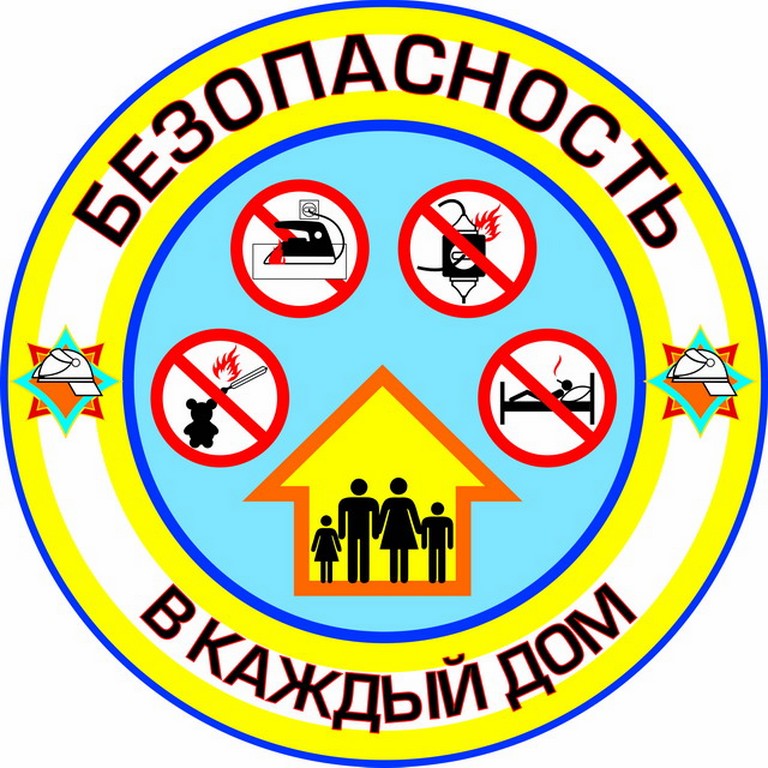 ЗАДАЧИ: 1. Информировать население о состоянии пожарной безопасности, разъяснить гражданам последствия несоблюдения правил пожарной безопасности.2. Оказать помощь республиканским органам государственного управления, местным исполнительным и распорядительным органам, иным организациям, в обучении граждан мерам пожарной безопасности в быту и на производстве, оказать помощь внештатным пожарным формированиям в организации пожарно-профилактической работы.3. Акцентировать внимание местных исполнительных и распорядительных органов на необходимость проведения регулярной и целенаправленной работы по обеспечению пожарной безопасности на соответствующей территории.4. Разъяснить гражданам последствия злоупотребления спиртными напитками. 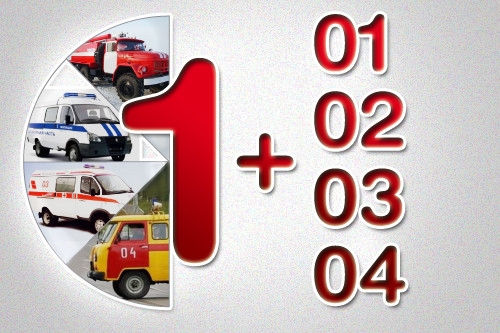 Отдел идеологической работы, культуры и по делам молодежи Кировского райисполкомаЖиличский ВерсальДворцово-парковый ансамбль в Жиличах – историко-культурная ценность международного уровня. На окраине агрогородка в прохладной тени вековых лип старинного парка раскинулся Жиличский дворцово-парковый комплекс. Место, где построен дворец, было известно еще до того, как Булгаки сделали его своим родовым имением. В 17 веке здесь была крепость. Земли в разные времена принадлежали представителям знатных белорусских родов — князьям Трабским, Гаштольдам, Хадкевичам, Сапегам. Только в начале XIX века владельцами этих земель стал род Булгаков. Имение Булгаков было большим, а владельцы – зажиточными землевладельцами. Булгаки — древний и очень разветвленный род. По семейному преданию, добоснянская линия рода Булгаков происходит из Новогрудских земель. Булгаки имели герб «Сырокомля». Он представлял собой серебряный знак «абданк» с золотым католическим крестом вверху (абданк — геральдическая фигура, весьма схожая с буквой W, основной элемент герба «Сырокомля»).По легенде Булгаки были связаны родством с рыцарем Сырокомлей, который получил этот герб от Ягайлы и Витовта за то, что во время битвы при Ворскле в поединке один на один проявил «мужественную защиту имени Христова против язычников, произносивших на него хулу» (так написано в польском гербовнике).В 1815 году Игнатий Александрович Булгак, маршалок Бобруйского уезда (предводитель дворянства) и кавалер ордена Святой Анны 2-го класса, со своим братом Винцентом (Викентием), отставным майором российских войск, выкупили у ФрантишкаСапеги имение Добосна с 673 душами мужского пола за 5 тысяч червонных злотых.Братья не оставили после себя потомства и имение было завещано Игнатию-Казимиру Булгаку, их племяннику, который для исполнения завещания должен был окончить университет. Именно он, отставной поручик артиллерийских войск Российской империи и почетный надзиратель школ, в 1823 году стал владельцем имения Добосна.Игнатий был женат дважды: его первой женой была Изабеллла-Клара, дочь Юзефа Слизня, борисовскогомаршалка. Изабелла-Клара родила двоих детей — сына Иосифа-Витольда и дочь Софию. В 1834 году Изабелла-Клара умерла, и Игнатий женился на ее родной сестре Терезе Слизень, владелице имения Мстиж, Будзеничи и Тонвы. Вторая жена родила ему семерых детей — четырех сыновей и трех дочерей.В 1848 году Игнатий-Казимир умер. Детей и имуществоИгнатия опекал его брат Иосиф-Фаддей, а после — старший сын Иосиф-Витольд. В 1892 году вводной лист на владение имением получил Эдгар-Эмиль-Владислав Булгак — младший сын Игнатия-Казимира Булгака. К тому времени имение Добосна уже было одним из богатейших в Могилевской губернии. Эдгар был хозяином имения до 1914 года, во многом преумножив великолепие родовой резиденции. В 1914 году он продал имение своему племяннику Эммануилу Булгаку и уехал за границу, где умер в 1923 году, не оставив потомства. Неотъемлемой частью композиции комплекса был большой парк. Были организованы пешие прогулочные маршруты. От главного фасада открывалась перспектива на озеро. На одном из островов находилась живописная летняя баня с полукруглой колоннадой.Дворец был центром общественной жизни уезда. Здесь регулярно проводились приёмы, танцы, торжества, семейные праздники, а его роскошное убранство соответствовало вкусу хозяев.Булгаки владели дворцом около 100 лет. Последним хозяином был племянник Эдгара Булгака – Эммануэль. Его дядя продал ему дворец за миллион рублей – невиданная по тем временам сделка.В целом здание дошло до нашего времени в хорошем состоянии: за две мировые войны его не бомбили, здесь не было ни одного пожара. Единственное, что не сохранилось – оранжерея. После 1917 года здесь размещался детский дом, потом зоотехнический техникум. Во время Великой Отечественной войны немцы обустроили тут свой госпиталь, а погибших солдат хоронили в парке.  В начале 2000-х годов стал разрабатываться проект реставрации дворца. К реставрационным работам приступили в 2009 году. Сегодня в отреставрированной части размещаются детская школа искусств, музей и библиотека. Реставрационные работы продолжаются.ГУК «Сеть библиотек Кировского района»